Об утверждении Положения и Состава Трехсторонней комиссии по регулированию социально-трудовых отношений в Еловском муниципальном округе Пермского края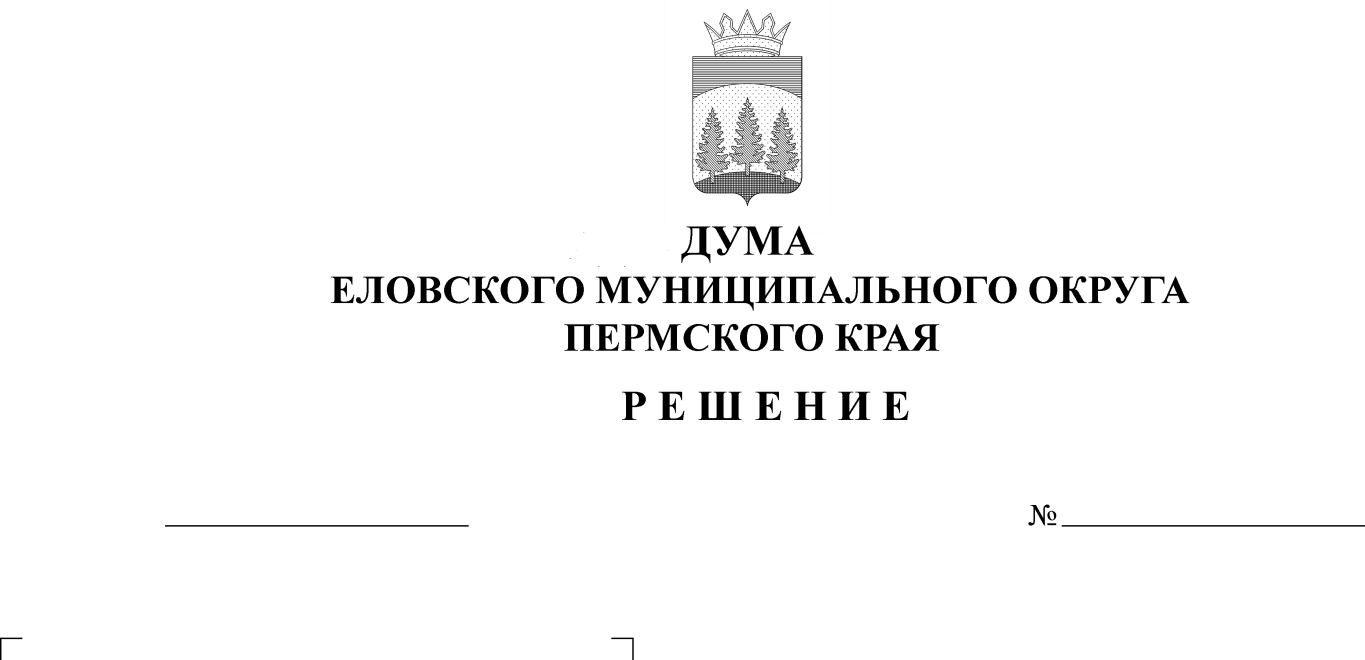 В соответствии со статьей 35 Трудового кодекса Российской Федерации, статьей 13 Закона Пермской области от 11 апреля 2004 г. № 1622-329 «О социальном партнерстве в Пермском крае», в целях развития системы социального партнерства и обеспечения регулирования социально-трудовых отношений в Еловском муниципальном округе Пермского краяДума Еловского муниципального округа Пермского края РЕШАЕТ:Утвердить прилагаемые:1.1. Положение о Трехсторонней комиссии по регулированию социально-трудовых отношений в Еловском муниципальном округе Пермского края.1.2. Состав Трехсторонней комиссии по регулированию социально-трудовых отношений в Еловском муниципальном округе Пермского края.2. Признать утратившими силу:Решение Земского собрания Еловского муниципального района от              27 ноября 2009 г. № 529 «Об утверждении Положения и состава трехсторонней комиссии по регулированию социально-трудовых отношений в Еловском муниципальном районе»;Решение Земского собрания Еловского муниципального района от           26 апреля 2019 г. «О внесении изменений в состав трехсторонней комиссии по регулированию социально-трудовых отношений в Еловском муниципальном районе, утвержденный решением Земского Собрания Еловского муниципального района Пермского края от 27 ноября 2009 г. № 529».3. Опубликовать решение в газете «Искра Прикамья»4. Настоящее решение вступает в силу со дня опубликования.5. Контроль за исполнением решения возложить на комиссию по вопросам социальной политики Думы Еловского муниципального округа Пермского края.УТВЕРЖДЕНОрешением Думы Еловского муниципального округа Пермского краяот 06.07.2021 № 149ПОЛОЖЕНИЕо Трехсторонней комиссии по регулированию социально-трудовых отношений в Еловском муниципальном округе Пермского краяОбщие положения1.1.	Настоящее Положение определяет порядок формирования и деятельности Трехсторонней комиссии по регулированию социально-трудовых отношений в Еловском муниципальном округе Пермского края (далее - Комиссия), полномочия координаторов комиссии, права и обязанности координаторов сторон и членов комиссии1.2. Комиссия является постоянно действующим органом системы социального партнерства в Еловском муниципальном округе Пермского края (далее – Еловский муниципальный округ), образованным в соответствии со статьей 35 Трудового кодекса Российской Федерации и Законом Пермской области от 11 октября 2004 г. № 1622-329 «О социальном партнерстве в Пермском крае».Комиссия в своей деятельности руководствуется действующим законодательством Российской Федерации, законодательными актами Пермского края, указами губернатора Пермского края, муниципальными правовыми актами Еловского муниципального округа Пермского края и настоящим Положением.1.3.	 Комиссия формируется на принципах паритетности и полномочности представительства, равноправия и взаимной ответственности сторон – Администрации Еловского муниципального округа Пермского края (далее – Администрация), профсоюзов, работодателей.1.4. Утверждение и последующая ротация членов комиссии - представителей профсоюзов, работодателей и Администрации производятся на основании решений органов профсоюзов, работодателей и решения Думы Еловского муниципального округа Пермского края.1.5.	 На заседаниях Комиссии могут присутствовать представители средств массовой информации.II. Цели и задачи Комиссии2.1.	Целью работы Комиссии является содействие обеспечению оптимального согласия интересов сторон социального партнерства по вопросам регулирования социально-трудовых и связанных с ними экономических отношений, создание благоприятного социального климата и обеспечение общественного согласия в Еловском муниципальном округе, достигаемого посредством системы социального партнерства.2.2.	Основными задачами Комиссии являются:подготовка и заключение соглашения между профессиональными союзами, работодателями и Администрацией (далее - Соглашение), осуществление контроля за ходом его выполнения;2.2.2. разрешение разногласий, возникающих в процессе подготовки, заключения и реализации Соглашения путем переговорного процесса;2.2.3. содействие урегулированию коллективных трудовых споров;2.2.4. выявление причин возникновения конфликтных ситуаций в трудовых отношениях;2.2.5. проведение предварительных консультаций и обсуждение проектов муниципальных правовых актов Еловского муниципального округа, затрагивающих трудовые и социально-экономические интересы населения;2.2.6. изучение опыта работы, участие в мероприятиях, проводимых в муниципальных образованиях Пермского края по вопросам трудовых отношений и социального партнерства;2.2.7. разработка и (или) обсуждение проектов законодательных и иных нормативных правовых актов, других актов органов государственной власти и органов местного самоуправления в сфере труда;2.2.8. организация и координация работы по обеспечению соблюдения предусмотренного трудовым законодательством запрета на ограничение трудовых прав и свобод граждан в зависимости от возраста, реализации мер, направленных на сохранение и развитие занятости граждан предпенсионного возраста.III. Полномочия Комиссии3.1. В полномочия Комиссии входит:3.1.1. осуществление взаимодействия между профсоюзами, представляющими интересы трудящихся, работодателями, Администрации по проблемам экономического и социального развития Еловского муниципального округа, по разрешению коллективных трудовых споров (конфликтов); 3.1.2. разрешение разногласий, возникающих в процессе подготовки и заключения Соглашения, а также рассмотрение вопросов, возникших в ходе реализации Соглашения;3.1.3. осуществление мер по предупреждению и урегулированию коллективных трудовых споров в пределах своих полномочий;3.1.4. проведение предварительных трехсторонних консультаций, участие в разработке и (или) обсуждении проектов законодательных и иных нормативных правовых актов, других актов органов местного самоуправления в сфере труда;3.1.5. осуществление мер по предупреждению и пресечению дискриминации граждан предпенсионного возраста при реализации конституционного права на труд и социальную защиту от безработицы.3.2. Для реализации возложенных полномочий Комиссия вправе:3.2.1. запрашивать у представителей сторон социального партнерства, Администрации информацию, в том числе о заключаемых и заключенных коллективных договорах и соглашениях, регулирующих социально-трудовые отношения, необходимую для ведения коллективных переговоров и подготовки проекта территориального соглашения, контроля за выполнением указанного соглашения;3.2.2. приглашать для участия в своей деятельности представителей профсоюзов (объединений профсоюзов), работодателей (объединений работодателей) и органов местного самоуправления, не являющихся членами территориальной комиссии по регулированию социально-трудовых отношений, а также ученых и специалистов;3.2.3. создавать рабочие органы для подготовки решений по важнейшим социально-трудовым вопросам, для разработки территориального соглашения на очередной период, а также для осуществления контроля за выполнением указанного соглашения и решений комиссии;3.2.4. принимать к рассмотрению иные вопросы по решению возложенных на территориальные комиссии задач в сфере социального партнерства, определяемые сторонами;3.2.5. проводить внеочередные заседания в случаях выявления фактов дискриминации граждан предпенсионного возраста.3.2.6. привлекать к работе по разрешению коллективных трудовых споров (конфликтов) руководителей и сотрудников Администрации, ассоциаций, корпораций и других объединений, предприятий, профсоюзов;3.2.7. в соответствии с законодательством Российской Федерации вносить предложения о привлечении к ответственности лиц, не обеспечивающих выполнения мероприятий по реализации Соглашения и решений Комиссии;IV. Порядок и принципы деятельности Комиссии Комиссия осуществляет свою деятельность в соответствии с регламентом и планом работы, которые утверждаются на ее заседаниях, а также настоящим Положением. Организационно-методическая работа по подготовке заседаний, материалов и документов Комиссии, материально-техническое обеспечение ее деятельности осуществляются Администрацией. Заседания Комиссии проводятся не реже 1 раза в квартал для решения возникших неотложных вопросов и правомочны при наличии не менее двух третей членов от каждой из сторон.Заседания комиссии могут проводиться в очной форме с участием необходимого количества членов комиссии, в заочной форме либо в режиме видеоконференции по решению Координаторов сторон комиссии.Стороны ответственны за своевременное в соответствии с регламентом представление материалов по рассматриваемым вопросам.4.4. Основаниями для проведения заседания комиссии в форме заочного голосования (опросным путем) являются:- невозможность проведения заседания в очной форме с участием необходимого количества членов комиссии;- необходимость в срочности (оперативности) принятия решения по вопросам, относящимся к исключительной компетенции комиссии.4.5.	Порядок принятия решений Комиссии:4.5.1.	Проекты решений, информацию, другие материалы по вынесенному на заседание Комиссии вопросу представляет сторона, отвечающая за подготовку вопроса в соответствии с планом работы Комиссии.4.5.2. Проекты решений согласовываются представителями сторон.4.5.3. Перед принятием решения председательствующий указывает количество предложений, ставящихся на голосование, уточняет их формулировки и напоминает порядок принятия решения.4.5.4. Решения Комиссии носят рекомендательный характер, принимаются при условии, что от каждой из сторон проголосовали не менее двух третей человек от списочного состава, и в 3-дневный срок со дня принятия решений направляются сторонам социального партнерства.4.5.6. Члены Комиссии, проголосовавшие против принятых решений, имеют право на включение их мнения в протокол заседания Комиссии.4.6. Заседания Комиссии оформляются протоколами.4.7. В период подготовки нового Соглашения на заседании Комиссии определяется порядок разработки Соглашения.4.8. В зависимости от остроты проблемы внеочередные заседания Комиссии проводятся по инициативе любой из сторон с предварительным согласованием со сторонами предлагаемой повестки и представлением необходимых материалов, проектов решений стороной-инициатором в сроки, согласованные сторонами.V. Статус председателя Комиссии5.1. Председателем Комиссии и координатором стороны Администрации является заместитель главы администрации Еловского муниципального округа по социальной политике.5.2. Председатель Комиссии:5.2.1. ведет заседание Комиссии;5.2.2. регулярно информирует Комиссию о ходе реализации решений Комиссии, о принимаемых Администрацией мерах по улучшению социально-экономической ситуации, информирует главу муниципального округа – главу администрации Еловского муниципального округ Пермского края о деятельности Комиссии;5.2.3. организует деятельность Комиссии совместно с представителями сторон, избираемыми каждой стороной самостоятельно;обеспечивает взаимодействие и достижение согласия сторон при выработке совместных решений и их реализации;5.2.5. подписывает протоколы и решения Комиссии.5.3. На период отсутствия Председателя Комиссии заседание Комиссии ведет координатор стороны работодателей.VI. Статус координатора стороны работодателей и стороны профсоюзов6.1. Деятельность каждой из сторон организует координатор стороны. Координатор стороны утверждается на заседании Комиссии. Координатор стороны:6.1.1. руководит деятельностью стороны и координирует её работу;6.1.2. вносит Председателю Комиссии предложения по проектам планов работы Комиссии, повесткам ее заседания;6.1.3. организует подготовку, согласование проектов решений по вопросам, рассматриваемым на заседаниях Комиссии;6.1.4. организует выполнение и осуществляет контроль за выполнением решений Комиссии;6.1.5. организует разработку планов мероприятий по выполнению Соглашения, их выполнение;6.1.6. информирует членов Комиссии о реализации стороной решений Комиссии, обязательств Соглашения, о мерах по снижению социальной напряженности в трудовых коллективах.VII. Члены Комиссии7.1. Члены Комиссии в своей работе руководствуются Соглашением, настоящим Положением и решениями Комиссии.7.2. Для выполнения решений Комиссии члены Комиссии имеют право:7.2.1. обращаться в Администрацию, профсоюзные органы, к работодателям по вопросам, входящим в компетенцию Комиссии, и получать письменный ответ в сроки, установленные законодательством Российской Федерации;7.2.2. знакомиться с соответствующими нормативными, информационными и справочными материалами;7.2.3. вносить предложения по вопросам, относящимся к компетенции Комиссии, для рассмотрения на заседаниях Комиссии.VIII. Секретарь Комиссии8.1. Для организации работы Комиссии из ее состава на заседании утверждается секретарь Комиссии.Секретарь Комиссии в своей работе руководствуется настоящим Положением, Соглашением, регламентом работы Комиссии, ее решениями.8.2. Секретарь:8.2.1. ведет протокол заседания Комиссии;8.2.2. участвует в подготовке материалов и повестки на заседания Комиссии, проектов решений, известив стороны социального партнерства за 3 дня до начала заседания Комиссии, осуществляет контроль за соблюдением регламента работы Комиссии, взаимодействует с координаторами сторон, оказывает помощь в организации работы Комиссии;ведет делопроизводство Комиссии;8.2.4. направляет ответственным представителям, соответствующим органам решения Комиссии;8.2.5. предоставляет в распоряжение ответственных представителей сторон копии документов, обращений, писем в вышестоящие органы, подписанные координатором (председателем) от имени Комиссии, и ответы на них.УТВЕРЖДЕНрешением Думы Еловского муниципального округа Пермского краяот 06.07.2021 № 149СОСТАВТрехсторонней комиссии по регулированию социально-трудовых отношений в Еловском муниципальном округе Пермского краяГлава муниципального округа –  глава администрации Еловского муниципального округаПермского края                              А.А. ЧечкинПредседатель Думы Еловскогомуниципального округаПермского края                                     М.В. Пешинот Администрации Еловского муниципального округа Пермского края:от Администрации Еловского муниципального округа Пермского края:Софронова Т.П.- заместитель главы администрации Еловского муниципального округа по социальной политике, координатор со стороны Администрации Еловского муниципального округа Пермского края, Координатор КомиссииКустов Е.В.- заместитель главы администрации Еловского муниципального округа по развитию инфраструктуры;Носкова Т.С.- главный специалист отдела по связям с общественностью, внутренней и социальной политики администрации Еловского муниципального округа Пермского краяСанникова Н.В.- заместитель главы администрации Еловского муниципального округа, руководитель аппаратаПономарева В.Н.- заведующий отделом образования администрации Еловского муниципального округа Пермского краяот профсоюзов Еловского муниципального округа Пермского края:от профсоюзов Еловского муниципального округа Пермского края:Власова В.И.- председатель районного координационного совета организаций профсоюзов Еловского муниципального округаКротова М.И.- председатель первичной профсоюзной организации Администрации Еловского муниципального округа Пермского краяЛебедева Н.И. - председатель райкома профсоюза работников культуры (по согласованию)Мухамидзянова М.С.- председатель Еловской территориальной профсоюзной организации работников образования и науки РФ (по согласованию)Масленникова Н.Н.- председатель райкома профсоюза работников здравоохранения (по согласованию)от работодателей Еловского муниципального округа Пермского края:от работодателей Еловского муниципального округа Пермского края:Белякова Е.В.- заместитель главного врача ГБУЗ ПК «Еловская ЦРБ» (по согласованию)Дьяконова С.А.- начальник территориального отдела по Еловскому району ГКУ ЦЗН (по согласованию)Здулин А.Н.- генеральный директор ООО «Еловская швейная фабрика» (по согласованию)Еловикова Е.А.- индивидуальный предприниматель Еловикова Е.А.Сальников И.П.- начальник производства ООО «Компания «Дилия» (по согласованию)